Информационно – аналитическая справка по итогам проведения международного исследования PIRLS -2016 на территории Рязанской области С 18 по 22 апреля 2016 года было проведено международное сравнительное исследование «Изучение качества чтения и понимания текстов» PIRLS – 2016 в      4 классах на территории Рязанской области (далее – исследование);Цель исследования:сравнить уровень и качество чтения и понимания текста учащимися начальной школы в разных странах;выявить различия в национальных системах образования с целью совершенствования процесса обучения чтению.Всего в исследовании участвовали 42 региона РФ, 206 образовательных организаций, 4577 учащихся 4 классов. В исследовании PIRLS использовались 16 вариантов теста, каждый из которых включал два текста (художественный и научно-популярный) и вопросы к ним. Среднее значение результатов для всех учащихся России, принимавших участие в тестировании, составляет 75% для заданий к художественным текстам и 72% для заданий к научно-популярным текстам, средний результат за выполнение всего теста равен 73%.Результаты по каждой образовательной организации представлены в виде таблице и рисунков.Для каждого учащегося 4 класса в таблице приводится результат выполнения им международного теста PIRLS, выраженный в процентилях (процентильный ранг).В нижней части таблицы указаны средние результаты (в процентах от максимального балла) класса отдельной образовательной организации и средние результаты (в процентах от максимального балла) по всем классам всех регионов, принимавших участие в тестировании.Для наглядной иллюстрации результатов тестирования учащихся используются графические представления:Рисунок 1. Результаты выполнения тестов международного исследования PIRLS- 2016 по чтению учащимися данного класса.Рисунок 2. Распределение классов по результатам выполнения теста международного исследования PIRLS- 2016.Рисунок 3. Распределение классов по средним результатам выполнения заданий к художественным и научно-популярным текстам. На рисунке 3 представлено распределение классов по результатам выполнения заданий к научно-популярным текстам (горизонтальная ось Х) и заданий к художественным текстам (вертикальная ось Y) с указанием положения данного класса. Рисунок разделен на 4 квадрата линиями, соответствующими средним результатам выполнения заданий к художественным и научно-популярным текстам по всем классам. Результаты международного исследования PIRLS- 2016 в 4 классеВ таблице представлены средние результаты 4–х классов общеобразовательных организаций Рязанской области и среднее значение для всех учащихся 4 классов России, принимавших участие в тестировании.Результатывыполнения теста международного исследования PIRLS- 2016 (4 класс)Результаты МБОУ «СОШ № 55» г. Рязани в международном исследовании сопоставимы с результатами выборки по России 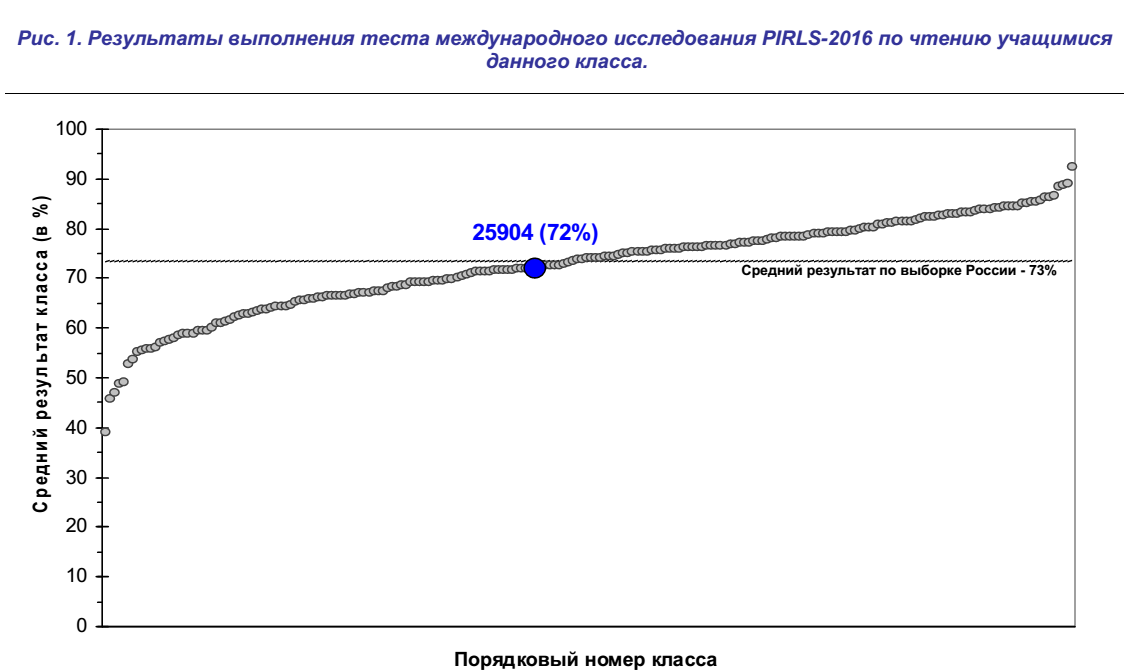 Результаты МБОУ «СОШ № 24» г. Рязани в международном исследовании сопоставимы с результатами выборки по России 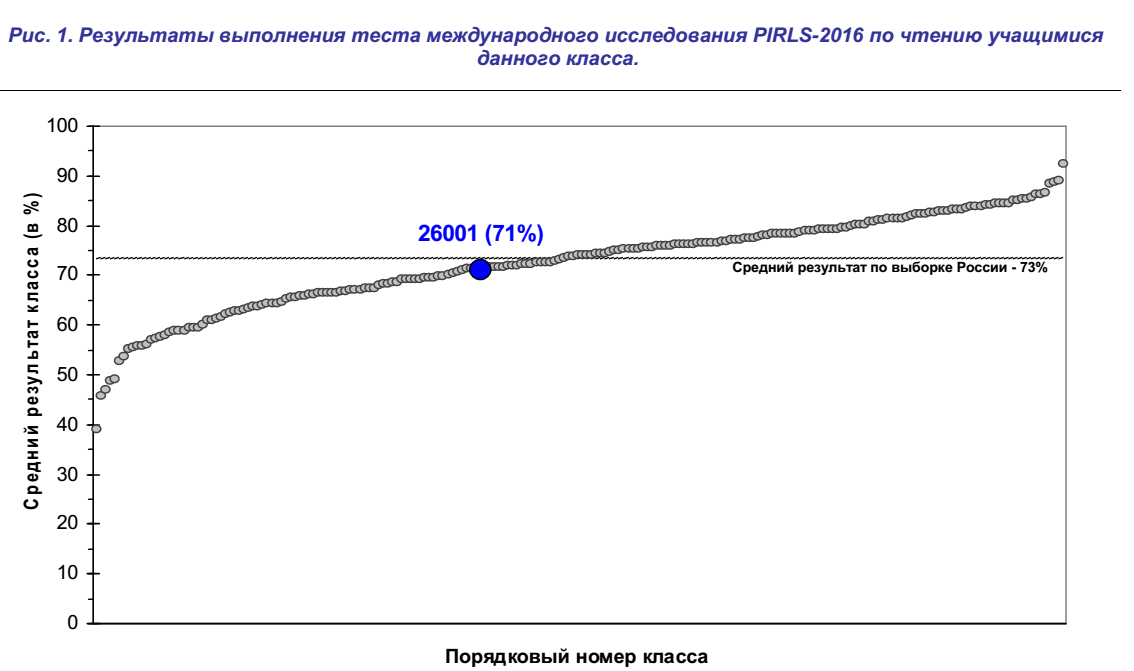 Результаты МБОУ «СОШ № 6» г. Сасово в международном исследовании чуть ниже результатов выборки по России 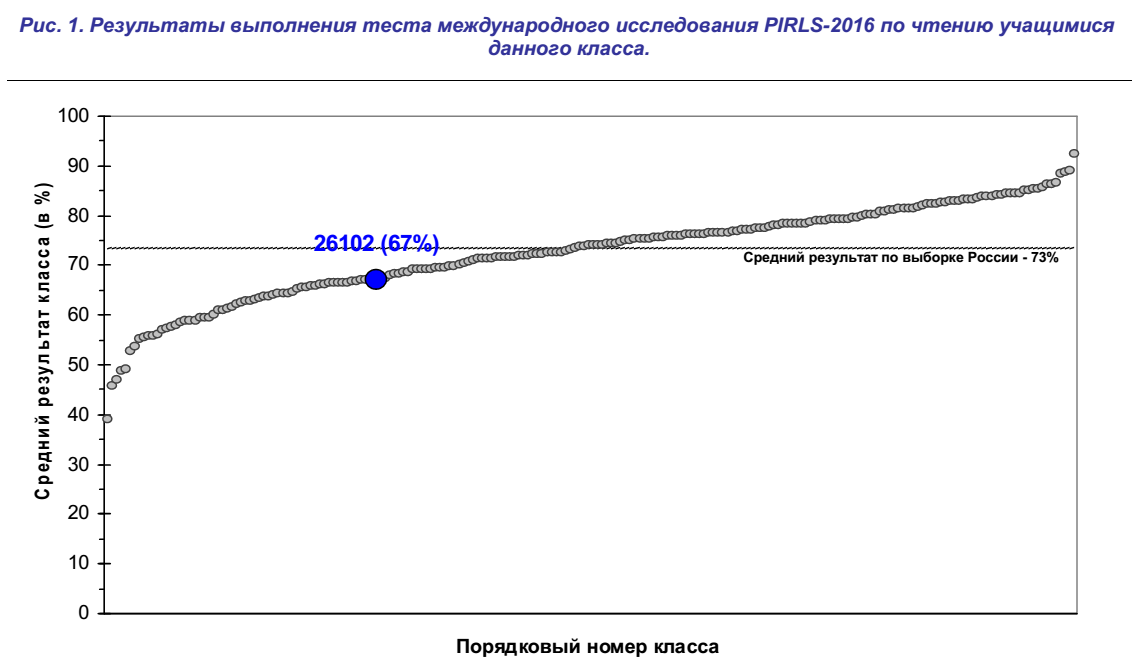 Результаты МБОУ «Можарская СОШ в международном исследовании чуть выше результатов выборки по России 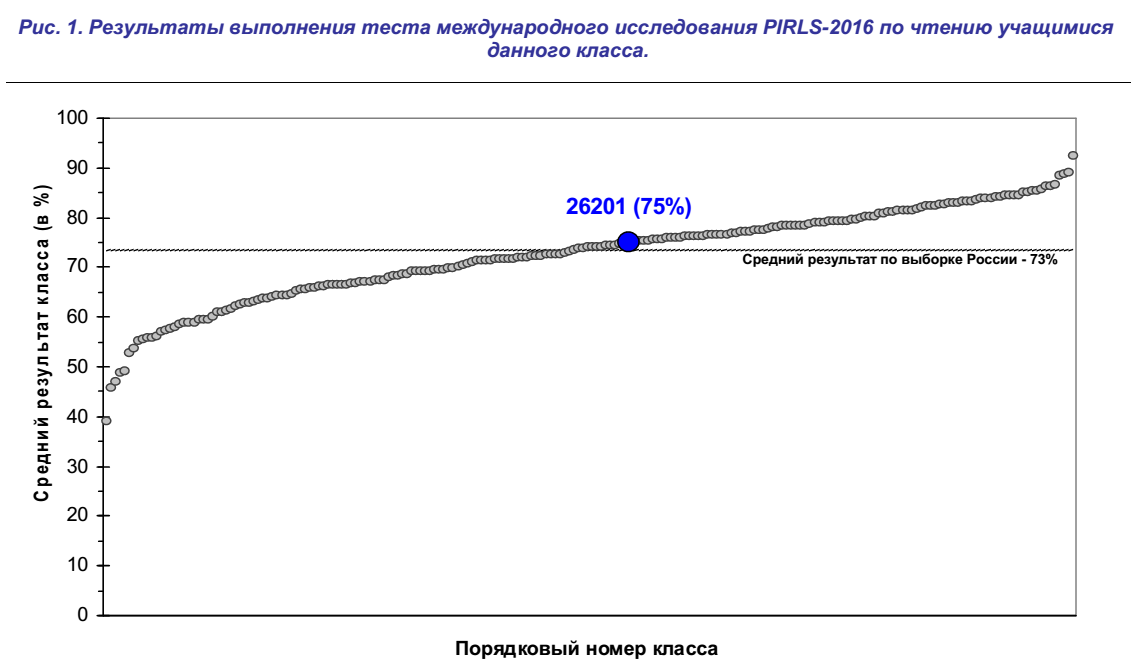 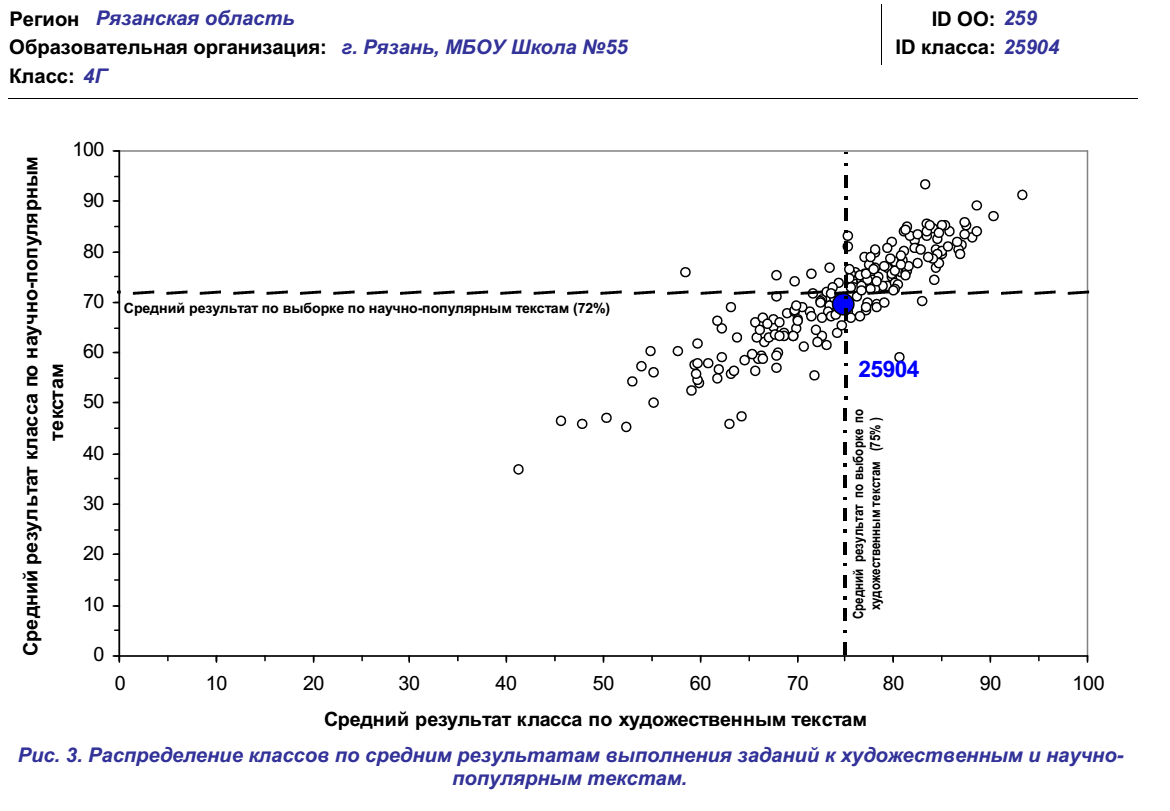 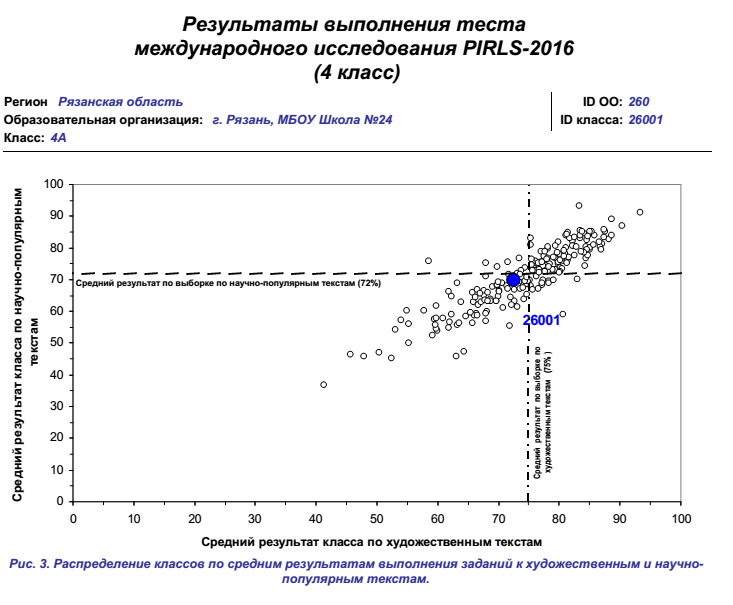 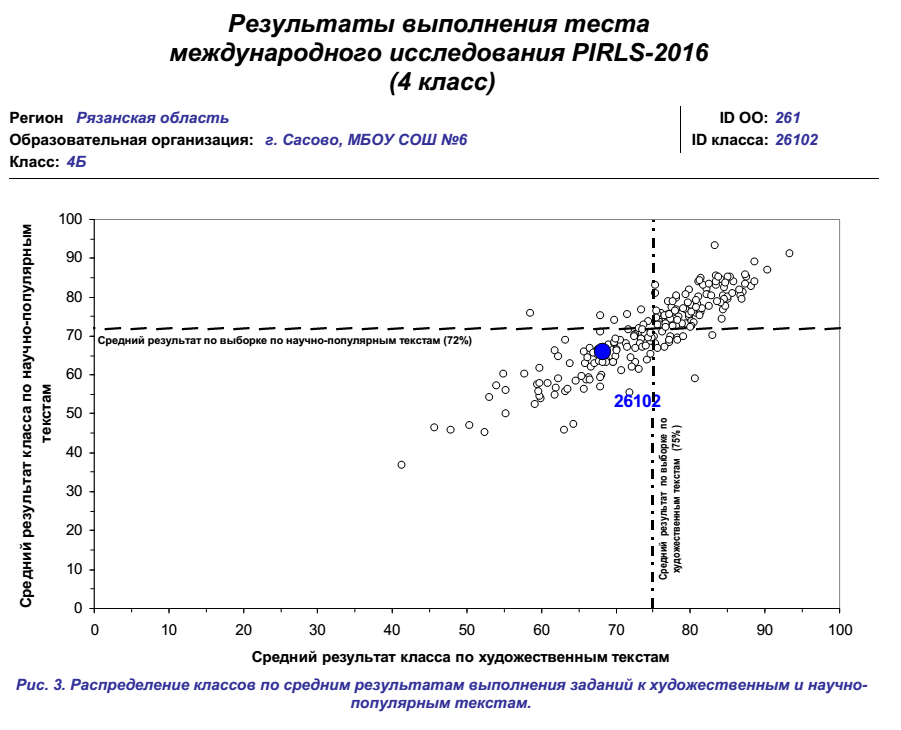 	Полученные результаты могут быть использованы только для анализа результатов учащихся, отдельных классов, принимавших участие в исследовании TIMSS, и не могут являться основанием для оценки качества образования в общеобразовательных организациях, которые были задействованы в исследовании. 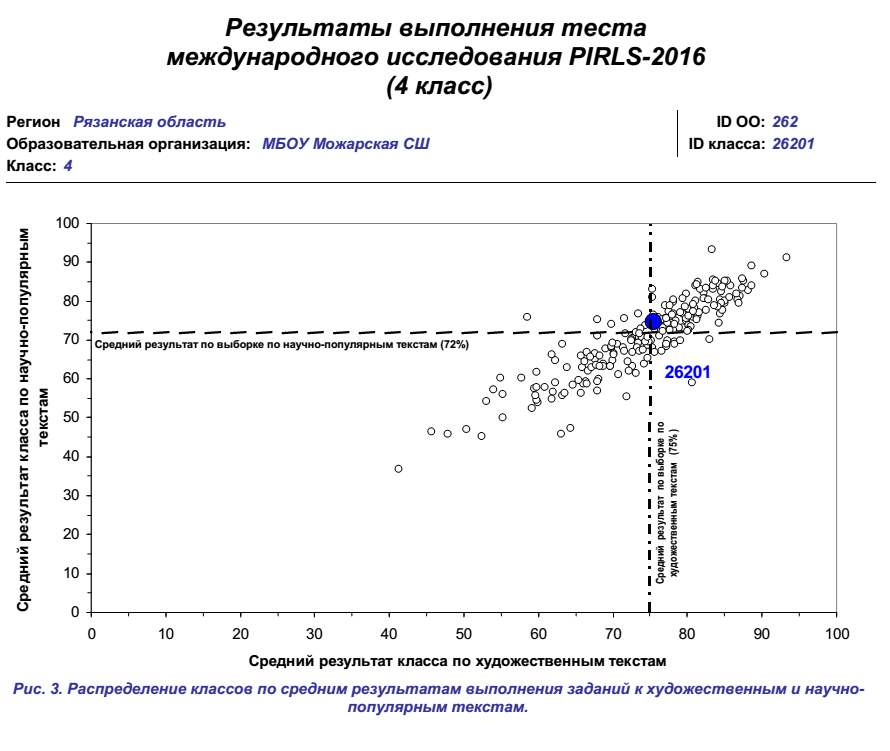 Расположение классовОписание результатовПравый верхний квадрантРезультаты выполнения заданий к художественным и научно-популярным текстам выше средних результатов по выборкеПравый нижний квадрантРезультаты выполнения заданий к художественным текстам выше среднего результата по выборке, а заданий к научно-популярным текстам - нижеЛевый нижний квадрантРезультаты выполнения заданий к художественным и научно-популярным текстам ниже средних результатов по выборкеЛевый верхний квадрантРезультаты выполнения заданий к художественным текстам ниже среднего результата по выборке, а заданий к научно-популярным текстам - вышеШколаПо художественным текстамПо научно-популярнымПо тестуМБОУ «СОШ № 55» г. Рязани757072МБОУ «СОШ № 24» г. Рязани727071МБОУ «СОШ № 6» г. Сасово686667МБОУ «Можарская СОШ»757575средний результат по выборке России757273